БИЕИЙН ТАМИР, спортын тухай ХУУЛИЙН ШИНЭЧИЛСЭН НАЙРУУЛГЫН ТӨСЛИЙН ҮР НӨЛӨӨГ ҮНЭЛСЭН ТАЙЛАН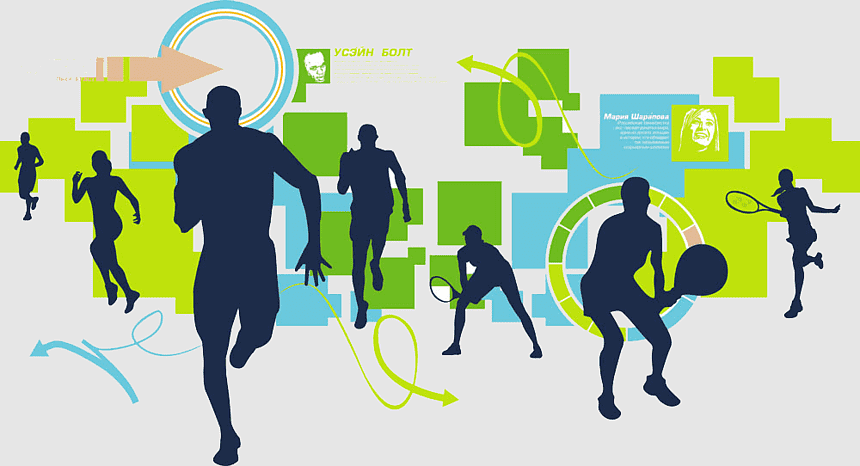 2023 онГАРЧИГНЭГ.ЕРӨНХИЙ ЗҮЙЛХОЁР.ШАЛГУУР ҮЗҮҮЛЭЛТИЙГ СОНГОСОН БАЙДАЛ, ҮНДЭСЛЭЛГУРАВ.ХУУЛИЙН ТӨСЛӨӨС ҮР НӨЛӨӨГ НЬ ТООЦОХ ХЭСГЭЭ ТОГТООСОН БАЙДАЛ3.1.“Зорилгод хүрэх байдал” шалгуур үзүүлэлтийн хүрээнд хуулийн төслөөс үр нөлөөг нь тооцох хэсгээ сонгосон байдал3.2.“Практикт хэрэгжих боломж” шалгуур үзүүлэлтийн хүрээнд хуулийн төслөөс үр нөлөөг нь тооцох хэсгээ сонгосон байдал3.3.“Ойлгомжтой байдал” шалгуур үзүүлэлтийн хүрээнд хуулийн төслөөс үр нөлөөг нь тооцох хэсгээ сонгосон байдал3.4.“Харилцан уялдаа” шалгуур үзүүлэлтийн хүрээнд хуулийн төслөөс үр нөлөөг нь тооцох хэсгээ сонгосон байдалДӨРӨВ.ШАЛГУУР ҮЗҮҮЛЭЛТЭД ТОХИРОХ ШАЛГАХ ХЭРЭГСЛИЙН ДАГУУ ХУУЛИЙН ТӨСЛИЙН ҮР НӨЛӨӨГ ҮНЭЛСЭН БАЙДАЛ4.1.“Зорилгод хүрэх байдал” шалгуур үзүүлэлтээр үнэлсэн талаар4.2.“Практикт хэрэгжих боломж” шалгуур үзүүлэлтээр үнэлсэн талаар4.3.“Ойлгомжтой байдал” шалгуур үзүүлэлтээр үнэлсэн талаар4.4.“Харилцан уялдаа” шалгуур үзүүлэлтээр үнэлсэн талаарТАВ.ҮР ДҮНГ ҮНЭЛЖ, ЗӨВЛӨМЖ ӨГСӨН БАЙДАЛ5.1.Үнэлэлт, дүгнэлт5.2.ЗөвлөмжАШИГЛАСАН ЭХ СУРВАЛЖБИЕИЙН ТАМИР, спортын тухай ХУУЛИЙН ШИНЭЧИЛСЭН НАЙРУУЛГЫН ТӨСЛИЙН ҮР НӨЛӨӨГ ҮНЭЛСЭН ТАЙЛАННЭГ.ЕРӨНХИЙ ЗҮЙЛ	Хууль тогтоомжийн тухай хуульд Хууль, Улсын Их Хурлын бусад шийдвэрийг санаачлах, боловсруулах ажиллагааны үндэслэл, чанарыг сайжруулах, түүнд олон нийтийн оролцоог хангах, хууль тогтоомжийн төсөлд тавих шаардлагыг тодорхойлох, хууль тогтоомжийн хэрэгжилтийн үр нөлөөг үнэлэх, хууль санаачлагчаас боловсруулж байгаа төслийн үр нөлөөг үнэлэх тухай асуудлыг хуульчилсан нь хууль тогтоомжийн зохицуулалтыг оновчтой, практикт бодитоор хэрэгжих нөхцөлийг бүрдүүлж, хууль дээдлэх ёсыг бэхжүүлэхэд чухал алхам, ач холбогдол бүхий нөхцөл бий болсон. 	Хуулийн дээрх зохицуулалтын дагуу хүрээнд Монгол Улсын Засгийн газрын 2016 оны “Аргачлал батлах тухай” 59 дүгээр тогтоолоор баталсан “Хууль тогтоомжийн төслийн үр нөлөөг үнэлэх аргачлал”-ын дагуу Биеийн тамир, спортын тухай хуулийн шинэчилсэн найруулгын төслийн үр нөлөөг үнэлсэн тайланг боловсруулсан болно.	Энэ тайлангаар Биеийн тамир, спортын тухай хуулийн шинэчилсэн найруулгын төслийн үр нөлөөг үнэлж, уг төслийн давхардал, хийдэл, зөрчлийг арилгах одоо хүчин төгөлдөр мөрдөгдөж буй Биеийн тамир, спортын тухай хуулийн зохицуулалтыг боловсронгуй болгох замаар Монгол Улсын Засгийн газрын 2020-2024 оны үйл ажиллагааны хөтөлбөр, Монгол Улсын хууль тогтоомжийг 2024 он хүртэл боловсронгуй болгох үндсэн чиглэлд тусгагдсан зорилт, арга хэмжээ болон “Спортод сэргээш хэрэглэхийн эсрэг олон улсын конвенц”, “Спортод сэргээшийн эсрэг Копенхагены тунхаглал”-аар Монгол Улсын хүлээсэн үүргийг биелүүлэхтэй холбогдсон эрх зүйн орчныг бий болгохтой холбоотой төсөл боловсруулахад хууль санаачлагчид дэмжлэг үзүүлэх, улмаар хуулийн төслийн зохицуулалтын оновч, боловсруулалтын чанарыг сайжруулах асуудлаар тодорхой зөвлөмж өгөхийг чухалчлан үзлээ. Үр нөлөөний тайлангийн зорилго нь Биеийн тамир, спортын тухай хуулийн шинэчилсэн найруулгын төслийн зүйл, заалтад Хууль тогтоомжийн тухай хуулийн 17 дугаар зүйлд заасны дагуу дүн шинжилгээ хийх, үр нөлөөг тооцож, давхардал, хийдэл, зөрчлийг илрүүлэн хуулийн зүйл, заалтыг ойлгомжтой, хэрэгжих боломжтой байдлаар боловсруулахад зөвлөмж өгөх, улмаар хуулийн төслийн чанарыг сайжруулахад оршино.   Биеийн тамир, спортын тухай хуулийн шинэчилсэн найруулгын төслийн /цаашид “хуулийн төсөл” гэх/ үр нөлөөг үнэлэх ажиллагааг Монгол Улсын Засгийн газрын 2016 оны 59 дүгээр тогтоолын 3 дугаар хавсралтаар баталсан “Хууль тогтоомжийн төслийн үр нөлөө тооцох аргачлал”-д /цаашид “аргачлал” гэх/ заасны дагуу дараах үе шатаар хийлээ.Хуулийн төслийн үр нөлөөг үнэлэх шалгуур үзүүлэлтийг сонгох;Хуулийн төслөөс үр нөлөө тооцох хэсгээ тогтоох;Шалгуур үзүүлэлтэд тохирох шалгах хэрэгслийн дагуу үр нөлөөг үнэлэх;Үр дүнг үнэлж, зөвлөмж өгөх.     ХОЁР.ХУУЛИЙН ТӨСЛИЙН ҮР НӨЛӨӨГ ҮНЭЛЭХ ШАЛГУУР ҮЗҮҮЛЭЛТИЙГ СОНГОСОН ТАЛААРҮнэлгээнд хуулийн төслийн зорилго, хамрах хүрээ, зохицуулах асуудалтай уялдуулан аргачлалын 2.9 дэх заалтад заасны дагуу 6 шалгуур үзүүлэлтээс дараах 4 шалгуур үзүүлэлтийг сонголоо. Үүнд:Зорилгод хүрэх байдал;			Практикт хэрэгжих боломж; Ойлгомжтой байдал; 	Харилцан уялдаа зэрэг болно.	Шалгуур үзүүлэлтийг сонгосон байдал: Зорилгод хүрэх байдал: Шалгуур үзүүлэлтийн хүрээнд хуулийн төслийн зорилго нь үзэл баримтлалд тусгасан хуулийн төслийг боловсруулах болсон үндэслэл, шаардлагад нийцсэн эсэх /бүрэн илэрхийлж чадсан эсэх/, хуулийн төслийн зорилго нь  Монгол Улсын Засгийн газрын 2020-2024 оны үйл ажиллагааны хөтөлбөр, Монгол Улсын хууль тогтоомжийг 2024 он хүртэл боловсронгуй болгох үндсэн чиглэлд тусгагдсан зорилт, арга хэмжээ болон “Спортод сэргээш хэрэглэхийн эсрэг олон улсын конвенц”, “Спортод сэргээшийн эсрэг Копенхагены тунхаглал”-аар Монгол Улсын хүлээсэн үүргийг биелүүлэхтэй холбоотой эрх зүйн орчныг бий болгож, хуулийн хийдэл, зөрчлийг арилгахад чиглэгдэж байгааг анхаарч, хуулийн төслийн зохицуулалт нь хуулийн төслөөр зохицуулахаар тавьсан зорилгод хүрч чадах эсэхийг үнэлэхээр энэ шалгуур үзүүлэлтийг сонгов. Практикт хэрэгжих боломж:Шалгуур үзүүлэлтийн хүрээнд хуулийн төслийн зохицуулалтыг дагаж мөрдөх буюу хэрэгжүүлэх боломж байгаа эсэхийг, тухайлбал хуулийн төслийг хэрэгжүүлэх этгээд байгаа эсэх, тэдгээр этгээдэд тухайн хуулийн зохицуулалтыг хэрэгжүүлэх боломжтой эсэхийг шалгахаар энэ шалгуурыг сонгов.Ойлгомжтой байдал:Хуулийн төсөл нь түүнийг хэрэглэх, хэрэгжүүлэх этгээдийн хувьд ойлгомжтой, логик дэс дараалалтай томьёологдсон эсэхийг шалгахаар энэ шалгуур үзүүлэлтийг сонгов. Харилцан уялдаа: Хуулийн төслийг бүхэлд нь Монгол Улсын Үндсэн хууль болон хүчин төгөлдөр үйлчилж байгаа бусад хууль тогтоомж болон Монгол Улсын нэгдэн орсон олон улсын гэрээ, конвенцтой нийцэж байгаа эсэх, төрийн байгууллагын чиг үүрэгтэй давхардсан, зөрчилдсөн эсэхийг шалгахаар энэ шалгуур үзүүлэлтийг сонгов. Бусад шалгуур үзүүлэлтийн талаар: 	Хуулийн төсөлд иргэдийн эрх чөлөөг хязгаарлах, аж ахуйн нэгжүүдэд шинээр үүрэг хүлээлгэсэн, эсхүл тухайн хуулийн төслийг хэрэгжүүлэх байгууллагын үйл ажиллагаанд нийцэхгүй зохицуулалт агуулаагүй тул хүлээн зөвшөөрөгдөх байдал шалгуур үзүүлэлтээр үнэлгээ хийх шаардлагагүй гэж үзсэн болно. Хуулийн төслийг хэрэгжүүлэхтэй холбоотой гарах зардлын тооцоог тусгайлан хийгдэх тул зардал шалгуур үзүүлэлтийг сонгоогүй болно. ГУРАВ.ХУУЛИЙН ТӨСЛӨӨС ҮР НӨЛӨӨГ ҮНЭЛЭХ ХЭСГИЙГ ТОГТООСОН БАЙДАЛЭнэ хэсэгт уг хуулийн төслөөс үр нөлөөг нь үнэлэх хэсгээ тогтоож, сонгосон шалгуур үзүүлэлтийн хүрээнд холбогдох зүйл, заалтыг сонгон авав. Энэхүү зүйл, заалтыг сонгохдоо хууль зүйн хувьд шууд үр дагавар үүсгэж байгаа голлох ач холбогдол бүхий заалтуудыг сонгож авсан. Өөрөөр хэлбэл, тухайн төслийн үр нөлөөг үнэлэхдээ цаг хугацаа, зардал хэмнэх үүднээс хуулийн төсөлд шинээр нэмж орж буй, голлох ач холбогдол бүхий заалтыг сонгож, тухайн сонгож буй зүйл, заалтын үр нөлөөг судална.Сонгосон шалгуур үзүүлэлтийн дагуу хуулийн төслөөс үр нөлөөг нь тооцох хэсгээ тогтоосон шалгуур үзүүлэлт тус бүрээр авч үзвэл:“Зорилгод хүрэх байдал” шалгуур үзүүлэлтийн хүрээнд хуулийн төслийн үзэл баримтлалд тусгасан хуулийн төслийг боловсруулах үндэслэл, шаардлагад хуулийн төслийн зохицуулалт нь нийцэж байгаа эсэхэд дүн шинжилгээ хийх үүднээс хуулийн төслийн үзэл баримтлалтай танилцаж, хуулийн төсөл боловсруулах үндэслэл, шаардлага, хуулийн төслийн зорилго болон зорилгод хүрэхэд чиглэгдсэн, мөн түүнийг тодорхой илэрхийлж чадахуйц зохицуулалтыг сонгов.Хуулийн төслийн үзэл баримтлалд тодорхойлсноор:1.Монгол Улсын Их Хурлын 2020 оны 05 дугаар сарын 13-ны өдрийн 52 дугаар тогтоолоор “Алсын хараа-2050” урт хугацааны хөгжлийн бодлогын баримт бичгийг баталсан тул түүний дагуу биеийн тамир, спортын салбарын хууль эрх зүйн орчныг нийцүүлэх, боловсронгуй болгох хүрээнд энэ салбарын тулгамдсан дараах асуудлыг хуульчлах шаардлагатай болсон: а.Эрүүл, идэвхтэй амьдралын хэв маягийг төлөвшүүлэх  зорилтын хүрээнд идэвхтэй амьдралын хэвшилтэй иргэн, гэр бүлийг дэмжиж, биеийн тамир, спортын  ээлтэй орчныг бүрдүүлэх, хүн амд биеийн тамир, спортын үйлчилгээ үзүүлэх төр, хувийн хэвшлийн түншлэлд суурилсан нээлттэй, уян хатан тогтолцоог бүрдүүлэх, биеийн тамир, спортын үйлчилгээний чанар, гүйцэтгэлд тулгуурласан санхүүжилт, даатгалын тогтолцоо боловсронгуй болгох, энэ салбарт цахим үйлчилгээ нэвтрүүлэх, үндэсний нэгдсэн мэдээллийн сан бүрдүүлэх, хүний нөөцийн хөгжил, чадавхжуулалт, дэмжлэгийг нэмэгдүүлэх, биеийн тамир, спортоор хичээллэх, амьдралын зөв дадал хэвшүүлэхэд олон улсын стандарт, шаардлагад нийцсэн, тохилог, таатай орчныг бий болгох, спортоор хичээллэх өдөр тутмын амьдралын идэвхтэй дадал хэвшилтэй иргэн, гэр бүлийг төлөвшүүлэхэд шинэ технологи, үйлчилгээг нэвтрүүлэх зэрэг болно.б.Монгол Улсын Их Хурлын 2021 оны 01 дүгээр сарын 22-ны өдрийн “Монгол Улсын хууль тогтоомжийг 2024 он хүртэл боловсронгуй болгох үндсэн чиглэл батлах тухай” 12 дугаар тогтоолын хавсралтын 1.1-ийн 4 дэх хэсэгт “Биеийн тамир, спортын тухай хуулийн төсөл”-ийг боловсруулж батлуулахаар тусгасан.в.Монгол Улсын Засгийн газрын 2020-2024 оны үйл ажиллагааны хөтөлбөрийн 2.2.1-д “Хүн амыг хөдөлгөөний дутагдлаас урьдчилан сэргийлэх, эрүүл амьдрах зан төлөвт насан туршийн дадал олгох зорилго бүхий биеийн тамир, спортын хүртээмжтэй үйлчилгээ үзүүлэх төр, хувийн хэвшлийн түншлэлд суурилсан нээлттэй, уян хатан тогтолцоог үндэсний хэмжээнд бүрдүүлнэ” гэж заасан нь Биеийн тамир, спортын тухай хуулийг үзэл баримтлалын түвшинд эргэн харах, шинэчлэх шаардлагатай болсон. г.Олон улсын Олимпын хороо 2021 оны 08 дугаар сарын 08-нд Олимпын хартийг шинэчлэн баталж, биеийн тамир, спортын салбарын үзэл баримтлалыг шинэчлэн тодотгон тусгаж, олимпизмын тулгуур зарчмыг тодорхойлон тунхагласан.д.Түүнчлэн Монгол Улсын Засгийн газрын 2023 оны 10 дугаар сарын 18-ны өдрийн хуралдааны 42 дугаар тэмдэглэлд  Үндэсний допингийн эсрэг асуудлыг Биеийн тамир, спортын тухай хуулийн шинэчилсэн найруулгын төсөлд тусгаж эрх зүйн зохицуулалтыг боловсронгуй болгох түүний чиг үүрэг, ажлын уялдаа холбоо, хяналт, тэнцлийг боловсронгуй болгохоор заасан. е.Дэлхий нийтийн улс орнууд иргэддээ эрүүл чийрэг байх мэдлэг, чадвар, дадлыг спортоор дамжуулан системтэйгээр олгох, бие бялдар, сэтгэл, оюуны өв тэгш тэнцвэрт хөгжлийг хөхүүлэн дэмжих, идэвхтэй хөдөлгөөнийг амьдралын хэв маяг, дадал хандлага болгохыг зорьж, энэ чиглэлд тодорхой алхмуудыг хийсээр байна. НҮБ-ын бие бялдрын боловсролын харти болон Берлиний тунхаглал бодлогын баримт бичгийн гүйцэтгэлийг хангах зорилгоор 2017 онд Казаны тунхаг тус хурлаар баталсан үйл ажиллагааны төлөвлөгөөг НҮБ-ын Тогтвортой хөгжлийн зорилгуудтай уялдуулан хэрэгжүүлэхдээ Биеийн тамир, спортоор хичээллэх орчин нөхцөл, иргэдийнхээ хэрэгцээ, тухайн орон нутгийн онцлогт нийцүүлэх, оюуны болон бие бялдрын хувьд эрүүл, хөдөлмөрийн бүтээмж сайтай иргэний тоог нэмэгдүүлэх талаар тодорхой арга хэмжээг үе шаттайгаар  хэрэгжүүлдэг жишиг тогтоохыг  уриалж, энэ чиглэлд үйл ажиллагаагаа төвлөрүүлэн ажиллаж байна.   ё.Биеийн тамир, спортыг хөгжүүлэх бодлогын цөм нь бүх нийтийн биеийн тамир, спортыг хөгжүүлэх замаар иргэдээ эрүүл чийрэг иргэн, дундаж наслалтыг уртасгах, амьдралын зөв, эрүүл, тайван бодит орчныг бүрдүүлэхэд анхаарах, төвлөрөх шаардлагатай болсныг Монгол улсын нийгэм, эдийн засгийн хөгжлийн түвшин, социал хүрээний судалгаанууд харуулж байна. Үндэснийхээ эв нэгдлийг эрхэмлэн дээдэлсэн, эрдэм боловсролтой, эрүүл, хүнлэг, хөдөлмөрч, насан туршдаа хөгжих чадвартай, өөрөө хөгжин, нийгмийнхээ хөгжилд хувь нэмрээ оруулдаг иргэнийг төлөвшүүлэхэд биеийн тамир, спортын салбарын үүрэг, хариуцлага нэн чухал тул энэхүү нийгмийн шинэчлэлийг түүчээлэх практик шаардлагатай тулгараад байна.ж.Монгол Улсад үндэсний допингийн хяналтын хөтөлбөрийг 2008 оноос эхлэн Монголын Үндэсний допингийн эсрэг байгууллага ТББ хэрэгжүүлж ирсэн боловч Дэлхийн допингийн эсрэг агентлаг (WADA)-ийн Нийцлийн хяналтын хороо (CRC) нь 2023 оны 08 дугаар сарын 24-25-ны өдрүүдэд зохион байгуулагдсан хуралдаанаараа Монголын допингийн эсрэг байгууллагын онц ноцтой зөрчлийн асуудлыг хэлэлцэж, одоогийн нөхцөл нь Дэлхийн допингийн эсрэг дүрэмд нийцээгүйг дүгнэсэн. Тус байгууллага нь Дэлхийн допингийн эсрэг дүрмээр Дэлхийн допингийн эсрэг агентлаг (WADA)-ийн өмнө хүлээн үүргээ зохих ёсоор хангалтай гүйцэтгэхгүй байгаагаас үүдэн Монгол Улсыг  Олимп, Паралимпын наадмаас гадна бусад томоохон бүс, тив, дэлхийн аварга шалгаруулах тэмцээн, арга хэмжээнд Монгол Улсын төрийн далбааг мандуулахгүй байх эрсдэл үүсгээд байна.Иймээс  допингийн эсрэг үйл ажиллагаанд оролцогч талуудын эрх, үүргийг тодорхой болгох, допингийн эсрэг үндэсний тогтолцоог нэн яаралтай шинэчилж, Биеийн тамир, спортын тухай хуулийн шинэчилсэн найруулгын төсөлд тусгах нэн тулгамдсан шаардлага тулгараад байгааг тодорхой дурджээ.Хуулийн төслийн үзэл баримтлалд дурдсан дээрх үндэслэл, шаардлагад дурдсанаар Монгол Улсын биеийн тамир, спортын салбарын эрх зүйн орчныг боловсронгуй болгож, хуулийн хийдэл, зөрчлийг арилгахад хуулийн төслийн зорилго чиглэгдэж байна. Аливаа хуулийн зохицуулалт нь хуулийн төсөл боловсруулах болсон хэрэгцээ, шаардлагад нийцсэн байх ёстой учраас нэн түрүүнд хуулийн төслийн зорилгыг хуулийн төслийн үзэл баримтлалд дурдсан үндэслэл, шаардлага болон зорилготой харьцуулан дараах байдлаар үнэлэх хэсгийг тогтоосон.	Түүнчлэн хуулийн төслийн зохицуулалт нь хуулийн төслийн зорилгыг хангахад чиглэсэн эсэхийг үнэлэх үүднээс хуулийн төслийн зорилго, зорилтод хүрэхэд чиглэсэн дараах зохицуулалтын үр нөлөөнд үнэлгээ өгөхөөр сонголоо. Хүснэгт 1.“Практикт хэрэгжих боломж” гэсэн шалгуур үзүүлэлтийн хүрээнд хуулийн төслийг бүхэлд нь сонгож авав. “Ойлгомжтой байдал” гэсэн шалгуур үзүүлэлтийн хүрээнд хуулийн төсөл нь боловсруулалтын хувьд Хууль тогтоомжийн тухай хуулийн Дөрөвдүгээр бүлэг болон Монгол Улсын Засгийн газрын 2016 оны “Аргачлал батлах тухай” 59 дүгээр тогтоолын 2 дугаар хавсралтаар батлагдсан Хууль тогтоомжийн төсөл боловсруулах аргачлалд заасан шаардлагыг хангасан эсэх, түүнчлэн хуулийг хэрэглэх, хэрэгжүүлэх этгээдүүд хуулийг ойлгож хэрэглэх, хэрэгжүүлэх боломжтой байдлаар боловсруулагдсан эсэхийг шалгахын тулд хуулийн төслийг бүхэлд нь сонгож авлаа. /Хуулийн төсөл нь 8 бүлэг, 41  зүйлтэй./“Харилцан уялдаа” гэсэн шалгуур үзүүлэлтийн хүрээнд хуулийн төслийг аргачлалд тусгасан хуулийн төслийн үр нөлөөг үнэлэх стандарт асуултуудад хариулах замаар уялдаа холбоог шалгахын тулд хуулийн төслийг бүхэлд нь авч үзэхээр тооцлоо. /Хуулийн төсөл нь 8 бүлэг, 41  зүйлтэй./ДӨРӨВ.ШАЛГУУР ҮЗҮҮЛЭЛТЭД ТОХИРОХ ШАЛГАХ ХЭРЭГСЛИЙН ДАГУУ ХУУЛИЙН ТӨСЛИЙН ҮР НӨЛӨӨГ ҮНЭЛСЭН БАЙДАЛӨмнөх үе шатанд хуулийн төслийн үр нөлөөг үнэлэх шалгуур үзүүлэлтийг сонгож, үр нөлөөг үнэлэх хэсгүүдийг тогтоосон. Энэ үе шатанд тэдгээр үзүүлэлтүүдэд тохирох дараах шалгах хэрэгслээр үр нөлөөг үнэлэв. Үүнд:Хүснэгт 2.4.1.“Зорилгод хүрэх байдал” шалгуур үзүүлэлтээр үнэлсэн талаарХуулийн төслийн үзэл баримтлалд дурдсан хэрэгцээ, шаардлагыг хуулийн төсөлд томьёолсон зорилго, зорилт болон зохицуулалттай харьцуулан үзлээ. 	Хуулийн төслийн үзэл баримтлалд дурдсан хэрэгцээ, шаардлагыг хураангуйлан авч үзвэл Монгол Улсын Засгийн газрын 2020-2024 оны үйл ажиллагааны хөтөлбөр, Монгол Улсын хууль тогтоомжийг 2024 он хүртэл боловсронгуй болгох үндсэн чиглэлд тусгагдсан зорилт, арга хэмжээ болон “Спортод сэргээш хэрэглэхийн эсрэг олон улсын конвенц”, “Спортод сэргээшийн эсрэг Копенгагены тунхаглал”-аар Монгол Улсын хүлээсэн үүргийг биелүүлэхтэй холбоотой эрх зүйн орчныг бий болгож, хуулийн хийдэл, зөрчлийг арилгахад хуулийн төслийн зорилго оршиж байна. Иймд хуулийн төслийн зохицуулалт нь хуулийн төслийн зорилгыг хангахад чиглэсэн эсэх, тэдгээр нь зорилгыг хангах боломжтой байдлаар томьёологдсон эсэхийг үнэлэхээр хуулийн төслийн зорилгыг сонгож авсан дараах зохицуулалттай харьцуулан дүн шинжилгээ хийлээ.  	Хуулийн төслийн 1,3,5,6,7,16,17,18,19,20,21,22,23,24,27,28,30,34,35 дугаар зүйл.Төслийн 5 дугаар зүйлд Иргэн, гэр бүл биеийн тамир, спортод эрхэмлэх зүйлд Иргэн хүн Монгол Улсын Үндсэн хуулийн 17 дугаар зүйлийн 2 дахь хэсэгт зааснаар эрүүл мэндээ хамгаалах, үр хүүхдээ өсгөн хүмүүжүүлэх нь иргэн бүрийн журамт үүргийг хэрэгжүүлж ажиллахын зэрэгцээ гэр бүлийн хүрээнд биеийн тамир, спортын талаар эрхэмлэвэл зохих хандлага,  үүргийг хүлээж ажиллах шинэ зохицуулалт тусгаж өгсөн нь хуулийн зорилтод нийцэж байгаа төдийгүй урд өмнө зохицуулж байгаагүй зүйлийг хуульчлах болсон нь шинэлэг зүйл болжээ. Тухайлбал:Иргэн эрүүл мэндээ хамгаалах, бие бялдрын чанараа байнга  хөгжүүлэх  зорилгоор биеийн тамир, спортоор тогтмол хичээллэж, хүн амын дунд зохиож байгаа спортын арга хэмжээнд идэвхтэй оролцох, сорилын болзлоо ханган биелүүлэх, хүн бүр өдөр тутамдаа 30 минутаас багагүй хугацаанд хөдөлгөөн хийх, эрүүл чийрэг бие бялдар, амьдралын зөв дадлыг төлөвшүүлэх, хүний сэтгэл оюуны боловсрол, бие бялдрын хөгжлийг дэмжих замаар нийгэмд эерэг хандлагыг дэлгэрүүлэх, хүүхдийг гэр бүлийн орчинд биеийн тамир, спортоор хичээллүүлэх, идэвхтэй хөдөлгөөнийг дэмжих, зөв арга барил, дадал чадварыг эзэмшүүлэх, хүүхдэдээ үлгэрлэх, тэднийг урамшуулах, спортоор хичээллэх орчин нөхцөлийг бүрдүүлэх г.м.Төслийн 7 дугаар зүйлд Биеийн тамир, спортод эрхэмлэн баримтлах ёс зүйн хэм хэмжээг хуульчлан зохицуулахаар тусгасан нь тамирчин хүнийг бэлтгэх, боловсрох, тамирчин хүн болж төлөвшөхөд чухал ач холбогдолтой шинэлэг зохицуулалт болсон гэж зүгнэх байна. Тухайлбал: хүнийг үндэс, угсаа, хэл, арьсны өнгө, нас, хүйс, нийгмийн гарал, байдал, хөрөнгө чинээ, эрхэлсэн ажил, үзүүлсэн амжилт, шашин шүтлэг, үзэл бодол, боловсрол, эрүүл мэндийн байдлаар ялгаварлан гадуурхлаас ангид байх, сэтгэл зүй, бие бялдар, ажил мэргэжил, мэргэшил, бэлгийн алив нэгэн шахалт дарамтыг биеэр, үгээр болон цахимаар үзүүлэхийг цээрлэх, нөхөрсөг зан харилцаа, хүний мөн чанарт итгэж, хүн хүнээ хүндэтгэх ёс суртахуун, хүмүүжил, хүндлэл, тэвчээр зэрэг зан үйлийн сайн чанарыг дээдлэх, спортын талбарт хичээнгүйлэн өрсөлддөг, ямарваа нэгэн хууран мэхлэх оролдлогоос зайлсхийж, шан харамж, бэлэг сэлт, бусад санхүүгийн үр, ашигтай үйлчилгээг шаардахгүй, уг саналыг  бусдад тавихгүй, хүлээн авдаггүй байх, шударга бус өрсөлдөөн, худал хуурмаг явдалтай үл эвлэрэх, бусдыг манлайлж, хүлээсэн үүргээ гүйцэтгэхэд шаардлагатай өөрийн ур чадварыг байнга дээшлүүлж, үзүүлсэн амжилт, үр дүнгийнхээ төлөө бүрэн хариуцлага хүлээдэг, өөрийн мэргэшсэн спортын төрлийн хөгжилд хувь нэмрээ оруулахын төлөө тууштай тэмцэх, иргэн болон өөр хоорондоо хүндэтгэлтэй, эелдэг харьцаж, нийгэмд биеэ зөв боловсон соёлтой авч явах, бусдад үлгэр дуурайлал үзүүлэх, олимпизмын үзэл санааг дэмжиж, гадаад, дотоодын аливаа тэмцээн, наадамд оролцохдоо улс орон, баг хамт олныхоо нэр хүндийг ямагт эрхэмлэх, улс төржсөн аливаа үйлдлээс ангид байж, аливаад төвч байр суурьнаас хандах, бусдын нэр төрийг гүтгэн гутаах, доромжлох, баримтгүйгээр мэдээ, мэдээлэл нийтэд тараах, хувь хүний нууцад халдахгүй байх, төрийн хууль ёсыг өөрийн үзэл бодол, ёс суртахуун, үйлдлээрээ эрхэмлэн дээдэлж, Монгол Улсын хууль, спортын салбарын дүрэм, журам, зааврыг дагаж мөрдөх, монгол ёс заншлыг дээдэлсэн, ашгийн бус, нийгэм ялангуяа өсвөр, ахмад настан руу чиглэсэн хүмүүнлэг үйлсэд өөрийн биеэр оролцон уриалсан, хүний мөн чанар ёс жудгийг эрхэмлэсэн, амьдралын зөв дадлыг сурталчилсан, нийгэмд эерэг нөлөөлөл, хандлага түгээж байх зэрэг шинэ зохицуулалтыг тусгасан байна. Төслийн 27 дугаар зүйлд Допингийн эсрэг үндэсний тогтолцоог хуульчилсан байна. Монгол улсад Нэгдсэн Үндэстний байгууллагын Боловсрол, шинжлэх ухаан, соёлын байгууллагын "Спортод сэргээш хэрэглэхийн эсрэг олон улсын конвенц", Дэлхийн допингийн эсрэг дүрэм болон Допингийн эсрэг үндэсний дүрмийн хэрэгжилтийг Монголын Үндэсний Олимп, Паралимпын Хороо, Допингийн эсрэг үндэсний байгууллага, Допингийн эсрэг Үндэсний Зөвлөл, Монголын Олон улсын ба үндэсний Спортын арбитрын байгууллага хангаж ажиллахаар тусгасан байна.Эдгээр байгууллага нь Спортод сэргээш хэрэглэхийн эсрэг олон улсын конвенц, Копенхагены тунхаглал, Дэлхийн болон допингийн эсрэг үндэсний дүрмийн хэрэгжилтийг зохион байгуулах чиг үүргийг гэрээний үндсэн дээр хэрэгжүүлэхээр тусгасан байна. Түүнчлэн Допингийн эсрэг үндэсний байгууллага нь үйл ажиллагаандаа Монгол Улсын хууль дээдлэх, допингийн эсрэг олон улсын дүрэм, удирдамж, зөвлөмжийг чанд биелүүлэх, ил тод байдлыг хангаж, холбогдох дүрэмд заасан үйл ажиллагааг тайлагнах, ил тод байдлыг хангаж, холбогдох дүрэмд заасан үйл ажиллагааг тайлагнах, сайн засаглалыг хэрэгжүүлэх, ашиг сонирхлын зөрчлөөс ангид байх, тамирчны эрх, хууль ёсны ашиг сонирхол, эрүүл мэндийг хамгаалах зарчмыг баримтлан ажиллах  байна.Төслийн 28 дугаар зүйлд Допингийн эсрэг үйл ажиллагаанд оролцогчдын эрх, үүргийг Нэгдсэн Үндэстний байгууллагын Боловсрол, шинжлэх ухаан, соёлын байгууллагын Спортод сэргээш хэрэглэхийн эсрэг олон улсын конвенц, Дэлхийн Допингийн Эсрэг дүрэм болон Допингийн эсрэг үндэсний дүрмийг хэрэгжүүлэх ажлыг Монгол Улсын Засгийн газар санхүүжүүлж, хяналт тавихаар, Допингийн эсрэг үндэсний байгууллагын үйл ажиллагааг эрх бүхий байгууллагын шийдвэрээр түдгэлзүүлсэн эсхүл татан буугдсан бол энэ тухай Дэлхийн Допингийн эсрэг Агентлагт мэдэгдэж, тус байгууллагыг шинэчлэх, дахин шинээр байгуулах хүртэл түүний үүргийг Дэлхийн Допингийн эсрэг Агентлагийн “гарын үсэг зурагч”-ийн бүрэн эрхийн хүрээнд Монголын Үндэсний Олимп, Паралимпын Хороо түр орлон гүйцэтгэхээр тусгажээ.Допингийн эсрэг үндэсний байгууллага нь энэ хуулийн 27.4 -т заасан чиг үүргээс гадна хуулиар тодорхойлсон дараах арга хэмжээг авч хэрэгжүүлэхээр зохицуулжээ. Энэ:1.Дэлхийн допингийн эсрэг дүрэм болон допингийн эсрэг үндэсний дүрмийг хэрэгжүүлэх;2.Олон улс, тив, дэлхийн спортын тэмцээн, наадам болон түүнтэй адилтгах тэмцээнд оролцох тамирчинд допингийн хяналтын хөтөлбөрийг хэрэгжүүлэх;3.Тамирчдаас шинжилгээний сорьцыг Дэлхийн допингийн эсрэг агентлагийн хүлээн зөвшөөрөгдсөн лабораторид шинжлүүлэх, хариу хүлээн авах ажлыг зохион байгуулах;4.Допингийн эсрэг урьдчилан сэргийлэх үйл ажиллагаа, судалгааг явуулах;5.Допингийн эсрэг боловсрол олгох сургалт, сурталчилгааг эрх бүхий байгууллагатай хамтран зохин байгуулах;6.Үр дүнгийн удирдлагыг хэрэгжүүлэх, шийтгэл ногдуулах;7.дэлхийн допингийн эсрэг агентлагаас гаргасан бусад дүрэм, заавар, зөвлөмж, олон улсын стандартын хэрэгжилтийг хангах.Ийнхүү эдгээр зохицуулалт нь төслийн үзэл баримтлалаар тодорхойлсон “Спортод сэргээш хэрэглэхийн эсрэг олон улсын конвенц”, “Спортод сэргээшийн эсрэг Копенгагены тунхаглал”-аар Монгол Улсын хүлээсэн үүргийг биелүүлэхтэй холбоотой эрх зүйн орчныг бий болгох зорилтод нийцэж байна.  Төсөлд биеийн тамир, спортын салбарт төрийн эрх барих дээд болон гүйцэтгэх байгууллага, орон нутгийн өөрөө удирдах байгууллага, Засаг дарга, аж ахуйн нэгж, биеийн тамир, спортын нэгж байгууллагын хэрэгжүүлэх чиг үүргийг тусгайлан зүйлчилж томьёолсон нь  энэ талаарх ажлыг эзэнгүйдэх, цалгардах, орхигдохоос зайлсхийсэн сайн жишиг хувилбар болсон гэж үзэхээр байна. Төслийн 30 дугаар зүйлд Хөгжлийн бэрхшээлтэй хүний биеийн тамир, спортын үйл ажиллагааг тусгайлан зохицуулж, хөгжлийн бэрхшээлтэй иргэнийг идэвхтэй хөдөлгөөн, спортоор хичээллэх, спортын тэмцээн, наадамд оролцоход төрийн байгууллага, спортын холбоодоос дэмжлэг үзүүлэх, спортын тэмцээн, наадам нь хөгжлийн бэрхшээлтэй тамирчныг бие эрхтэн, хөгжлийн онцлогоор адил түвшинд өрсөлдүүлэх зарчмыг баримтлах тухай заасан нь онцлог зохицуулалт болсон байна.Төслийн 34 дугаар зүйлд Биеийн тамир, спортын ажилтан, тамирчин, дасгалжуулагч, арга зүйч нь тамирчин Олон улсын олимпын хорооны ивээл доор зохион байгуулагддаг тивийн наадам, дэлхийн аварга шалгаруулах тэмцээн, наадам, болон үндэсний хэмжээний тэмцээн, наадамд амжилттай оролцож медаль хүртвэл энэ мөнгөн шагнал авах, үндэсний шигшээ багийн тамирчдын цалингийн хэмжээ, урамшууллыг тэдний гаргасан амжилт, цол зэрэг, ур чадварыг харгалзан тусгайлан тогтоох, үндэсний шигшээ багийн тамирчдын тамирчны ажлын онцгой, хүнд нөхцөл байдал, биеийн ачаалал авах байдлыг нь харгалзан тэтгэврийг насыг тооцох зэрэг   нийгмийн баталгаагаар хангагдахаар тусгажээ.Төслийн 35 дүгээр зүйл.Биеийн тамир, спортын үйл ажиллагааг улс, орон нутгийн төсвөөс санхүүжүүлэхээс гадна биеийн тамир, спортын байгууллагын өөрийн орлогын хэмжээтэй холбоотойгоор улсын төсвөөс санхүүжүүлэх хөрөнгийн хэмжээг багасгахыг хориглохоор тусгажээ.Төслийн 36 дугаар зүйлд биеийн тамир, спортын үйл ажиллагаанд үзүүлэх дэмжлэгийг дараах байдлаар зохицуулахаар заасан байна.1.Аж ахуйн нэгж, байгууллага, иргэн нь спортын холбоо, спортын клуб, биеийн тамирын арга хэмжээ, спортын тэмцээн, наадмыг ивээн тэтгэж болно. 2.Аж ахуйн нэгж, байгууллагын спортын заал, талбай түүний дэд бүтцийг барих, спортын хэрэглэл, тоног төхөөрөмжийг улсын хилээр нэвтрүүлэхэд төрөөс татварын дэмжлэг үзүүлнэ. 3.Энэ хуульд заасан татварын дэмжлэгийг дараах хууль тогтоомжийн дагуу үзүүлнэ: а.Спортыг дэмжих санд спортын холбоо, клубийн үйл ажиллагааг дэмжих зорилгоор өгсөн 100 сая хүртэлх төгрөгийн хандив, Олон улсын олимпын хорооны стандарт, шаардлагад нийцсэн спортын барилга байгууламжийн бүтээн байгуулалт, үйл ажиллагаанд иргэд, аж ахуйн нэгжээс өгсөн хандив, тусламжийг Аж ахуйн нэгжийн албан татварын тухай хуулийн 15.1.8-д заасны дагуу чөлөөлөх;б.спортын зориулалтын тоног төхөөрөмж, хэрэглэл, Олон улсын олимпын хорооны стандарт, шаардлагад нийцсэн спортын барилга байгууламжийн тоног төхөөрөмж, барилгын материалыг Гаалийн тариф, гаалийн татварын тухай хуулийн 38.1.19-д заасны дагуу хөнгөлөх, чөлөөлөх; /одоо 5% байгаа/в.иргэн, аж ахуйн нэгж, байгууллагын санаачилгаар иргэдэд үйлчлэх спортын зориулалтаар тоноглон ашиглаж байгаа барилга байгууламж, заал, талбайг Газрын төлбөрийн тухай хуулийн 8 дугаар зүйлийн 1 дэх хэсгийн 13 дахь заалтын дагуу газрын төлбөрийг .... хувиар хөнгөлөх, чөлөөлөх; г.иргэдэд үйлчлэх спортын зориулалттай, барилга байгууламжийг Үл хөдлөх эд хөрөнгийн албан татварын тухай хуулийн 7.1.6-д заасны дагуу үл хөдлөх эд хөрөнгийг албан татвараас чөлөөлөх. Иймд дээрх татварын дэмжлэг үзүүлэх Аж ахуйн нэгжийн албан татварын тухай, Гаалийн тариф, гаалийн татварын тухай,  Газрын төлбөрийн тухай, Үл хөдлөх эд хөрөнгийн албан татварын тухай хуулиудад нэмэлт, өөрчлөлт оруулах тухай хуулийн төслийг дагалдуулан боловсруулах шаардлагатай 	Үнэлгээ: Энэ хэсэгт дурдсан шинэчилсэн найруулгын төслийн заалтууд  нь үзэл баримтлалд дурдсан шалтгаан, нөхцөлийг шийдвэрлэх боломжтой буюу тавигдсан зорилгод хүрэх боломжтой гэж үзэж байна.4.2.“Практикт хэрэгжих боломж” шалгуур үзүүлэлтээр үнэлсэн талаарХуулийн төслийн холбогдох заалтыг хэрэгжүүлэх этгээд байгаа эсэх, төсөлд заасан чиг үүргийг хэрэгжүүлэх боломж байгаа эсэхийг хүснэгт-3-аас үзнэ үү.Хүснэгт 34.3.“Ойлгомжтой байдал” шалгуур үзүүлэлтээр үнэлсэн талаар	Хууль тогтоомжийн тухай хуулийн 29 дүгээр зүйлд заасан хуулийн төслийн эх бичвэрийн агуулгад тавигдах нийтлэг шаардлагыг хүснэгт 4-өөс үзнэ үү. Хүснэгт 4Хууль тогтоомжийн тухай хуулийн 30 дугаар зүйлд заасан хуулийн төслийн хэл зүй, найруулгад тавигдах нийтлэг шаардлагыг хүснэгт 5-аас үзнэ үүХүснэгт 5	Хуулийн төслийн зүйл, заалт нь хэрэгжүүлэх, хэрэглэх этгээдүүдэд ойлгомжтой байдлаар томьёологдсон эсэхийг хүснэгт 6-аас үзнэ үү.Хүснэгт 64.4.“Харилцан уялдаа” шалгуур үзүүлэлтээр үнэлсэн талаар“Харилцан уялдаа” гэсэн шалгуур үзүүлэлтийн хүрээнд хуулийн төслийг аргачлалд тусгасан хуулийн төслийн үр нөлөөг үнэлэх стандарт асуултуудад хариулах замаар уялдаа холбоог шалгахын тулд хуулийн төслийн бүх заалтын хүрээнд үзэхээр тооцлоо. Аргачлалын 4.10-т заасан шаардлага, шалгуурын дагуу үнэлснийг хүснэгт 7-оос үзнэ үү.Хүснэгт 7Дээрх үнэлгээнээс дүгнэж үзвэл хуулийн төслийн зүйл заалт өөр хоорондоо болон Монгол Улсын Үндсэн хууль, бусад хүчин төгөлдөр үйлчилж байгаа хууль тогтоомжтой давхардал үүсгээгүй байна гэж үзлээ.ТАВ.ҮР ДҮНГ ҮНЭЛЖ, ЗӨВЛӨМЖ ӨГСӨН БАЙДАЛХуулийн төсөл нь дэвшүүлсэн зорилгоо хангасан эсэх, практикт хэрэгжих боломжтой эсэх, бусад хуулиудтай хэрхэн уялдсан, хуулийн төслийн найруулга, хэл зүй ойлгомжтой эсэх гэсэн шалгуур үзүүлэлт тус бүрийн дагуу хийсэн үнэлэлтийг нэгтгэн дараах дүгнэлтийг хийж, тодорхой зөвлөмжийг боловсрууллаа.5.1.ҮНЭЛЭЛТ, ДҮГНЭЛТБиеийн тамир, спортын тухай хуулийн шинэчилсэн найруулгын төслийн  үзэл баримтлал болон хуулийн төсөлтэй танилцаж, үр дагавар үүсгэж байгаа гол ач холбогдолтой гэсэн заалтуудыг сонгох болон бүхэлд нь авч үзэж, аргачлалд заасан үе шат бүрийн дагуу хийгдсэн ажиллагааны хүрээнд энэхүү дүгнэлтийг гаргаж байна:1.Зорилгод хүрэх байдал шалгуур үзүүлэлтээр: Хуулийн төслийн зохицуулалт нь хуулийн төслийг боловсруулах болсон хэрэгцээ, шаардлага, үндэслэлүүдтэй нийцэж байх байгаа болон үзэл баримтлалаар тодорхойлсон зорилгыг бүрэн илэрхийлж чадсан эсэхэд, мөн хуулийн төслийн зорилгыг уг хуулийн бусад зохицуулалт хангаж, илэрхийлж чадахаар бүрэн, гүйцэд томьёологдсон эсэхэд үнэлгээ хийхэд зорилгодоо хүрэх шалгуур үзүүлэлтэд нийцсэн гэж дүгнэж байна. 2.Практикт хэрэгжих боломж шалгуур үзүүлэлтээр: Хуулийн төслийг бүхэлд нь авч үзэхэд түүнийг хэрэгжүүлэх этгээд тодорхой, тэдгээр этгээдэд тухайн хуулийн зохицуулалтыг хэрэгжүүлэх боломж байгаа тул практикт хэрэгжих боломж шалгуур үзүүлэлтэд нийцсэн гэж дүгнэж байна. 3.Ойлгомжтой байдал шалгуур үзүүлэлтээр: Хуулийн төслийг бүхэлд нь авч үзэхэд Хууль тогтоомжийн тухай хуулийн 25, 28, 29, 30 дугаар зүйл, Хууль тогтоомжийн төсөл боловсруулах аргачлалд заасан шаардлагыг хангасан гэж үзэж байна. 4.Харилцан уялдаа шалгуур үзүүлэлтээр: 	Энэхүү шалгуур үзүүлэлтийн хүрээнд хуулийн төслийг Хууль тогтоомжийн төслийн үр нөлөөг үнэлэх аргачлалд заасан асуултад хариулах байдлаар шалгаж, харилцан уялдаатай байдлыг хангасан гэж үзэж байна. 5.2.Дээр дурдсан үндэслэлийг үндэслэн дараах асуудлыг хамруулсан зөвлөмжийг хууль санаачлагчид уламжлах нь зүйтэй гэж үзэж байна.	1.Биеийн тамир, спортын тухай хуулийн шинэчилсэн найруулгын төслийн үр нөлөөг тооцох ажиллагааны үр дүнд гарсан дүгнэлтэд үндэслэн хуулийн төслийн хэрэгцээ шаардлагыг урьдчилан тандан судалсан тайлан, хуулийн төслийн үзэл баримтлал, төсөл, танилцуулга, төслийн үр нөлөөг тооцсон үнэлгээний тайлан, зардлын тооцоо зэрэг холбогдох бүрдлийн хамт уг хуулийн төслийг Улсын Их Хуралд өргөн мэдүүлэх нь зүйтэй байна.2.Биеийн тамир, спортын тухай хуулийн шинэчилсэн найруулгын төслийн хамт уг төслийг дагалдан зарим хуульд нэмэлт, өөрчлөлт оруулах шаардлагатай байгааг харгалзан холбогдох төслийг боловсруулах шаардлагатай байна. Тухайлбал: Аж ахуйн нэгжийн албан татварын тухай, Гаалийн тариф, гаалийн татварын тухай,  Газрын төлбөрийн тухай, Үл хөдлөх эд хөрөнгийн албан татварын тухай хуулиудад нэмэлт, өөрчлөлт оруулах тухай хуулийн төслийг дагалдуулан боловсруулах шаардлагатай. 3.Хууль тогтоомжийн тухай хуулийн 38, 39 дүгээр зүйлд заасан төслийг олон нийтээр болон хэрэгжүүлэх, хяналт тавих төрийн байгууллагаас санал авах ажлыг өргөн хүрээнд зохион байгуулах шаардлагатай гэж үзэж байна.4.Биеийн тамир, спортын тухай хуулийн шинэчилсэн найруулгын төсөлд хуулийн хэрэгжилтийн байдалд хяналт тавих асуудлыг тодруулах шаардлагатай гэж үзлээ.---оОо---АШИГЛАСАН ЭХ СУРВАЛЖИЙН ЖАГСААЛТ1.Монгол Улсын Үндсэн хууль “Төрийн мэдээлэл” эмхэтгэлийн 1992 оны 01 дугаарт нийтлэгдсэн.2.Хууль тогтоомжийн тухай хууль“Төрийн мэдээлэл” эмхэтгэлийн 2015 оны 08 дугаарт нийтлэгдсэн.3.Биеийн тамир, спортын тухай хууль“Төрийн мэдээлэл” эмхэтгэлийн 2017 оны 43 дугаарт нийтлэгдсэн.4.Үндэсний их баяр наадмын тухай хууль “Төрийн мэдээлэл” эмхэтгэлийн 2003 оны 24 дугаарт нийтлэгдсэн. 5.Төрийн бус байгууллагын тухай хууль “Төрийн мэдээлэл” эмхэтгэлийн 1997 оны 03 дугаарт нийтлэгдсэн.6.Засгийн газрын тусгай сангийн хууль “Төрийн мэдээлэл” эмхэтгэлийн 2019 оны 48 дугаарт нийтлэгдсэн. 7.Төрийн албан хаагчийн ёс зүйн хууль “Төрийн мэдээлэл” эмхэтгэлийн 2023 оны 24 дугаарт нийтлэгдсэн.8.Нийтийн мэдээллийн ил тод байдлын тухай хууль “Төрийн мэдээлэл” эмхэтгэлийн 2022 оны 6 дугаарт  нийтлэгдсэн.9.Монгол Улсын Засгийн газрын тухай хууль “Төрийн мэдээлэл” эмхэтгэлийн 1993 оны 3 дугаарт нийтлэгдсэн.10.Засгийн газрын 2016 оны 01 дүгээр сарын 25-ны өдрийн “Аргачлал батлах тухай” 59 дүгээр тогтоол.11.Спортод сэргээш хэрэглэхийн эсрэг олон улсын конвенц.12.Спортод сэргээшийн эсрэг Копенгагены тунхаглал.13.Дэлхийн допингийн эсрэг код.14.Сингапур Улсын допингийн эсрэг үндэсний зөвлөлийн тухай мэдээлэл. https://www.sportsingapore.gov.sg.---оОо---Хуулийн төслийн хэрэгцээ, шаардлага /Хуулийн төслийн үзэл баримтлалаас/Хуулийн төслийн зорилго	1.Эрүүл, идэвхтэй амьдралын хэв маягийг төлөвшүүлэх  зорилтын хүрээнд идэвхтэй амьдралын хэвшилтэй иргэн, гэр бүлийг дэмжиж, биеийн тамир, спортын  ээлтэй орчныг бүрдүүлэх, хүн амд биеийн тамир, спортын үйлчилгээ үзүүлэх төр, хувийн хэвшлийн түншлэлд суурилсан нээлттэй, уян хатан тогтолцоог бүрдүүлэх, биеийн тамир, спортын үйлчилгээний чанар, гүйцэтгэлд тулгуурласан санхүүжилт, даатгалын тогтолцоо боловсронгуй болгох, энэ салбарт цахим үйлчилгээ нэвтрүүлэх, үндэсний нэгдсэн мэдээллийн сан бүрдүүлэх, хүний нөөцийн хөгжил, чадавхжуулалт, дэмжлэгийг нэмэгдүүлэх, биеийн тамир, спортоор хичээллэх, амьдралын зөв дадал хэвшүүлэхэд олон улсын стандарт, шаардлагад нийцсэн, тохилог, таатай орчныг бий болгох, спортоор хичээллэх өдөр тутмын амьдралын идэвхтэй дадал хэвшилтэй иргэн, гэр бүлийг төлөвшүүлэхэд шинэ технологи, үйлчилгээг нэвтрүүлэх зэрэг болно.          2.Монгол Улсын Засгийн газрын 2020-2024 оны үйл ажиллагааны хөтөлбөрийн 2.2.1-д “Хүн амыг хөдөлгөөний дутагдлаас урьдчилан сэргийлэх, эрүүл амьдрах зан төлөвт насан туршийн дадал олгох зорилго бүхий биеийн тамир, спортын хүртээмжтэй үйлчилгээ үзүүлэх төр, хувийн хэвшлийн түншлэлд суурилсан нээлттэй, уян хатан тогтолцоог үндэсний хэмжээнд бүрдүүлнэ” гэж заасан нь Биеийн тамир, спортын тухай хуулийг үзэл баримтлалын түвшинд эргэн харах, шинэчлэх шаардлагатай болсон.	3.Олон улсын Олимпын хороо 2021 оны 08 дугаар сарын 08-нд Олимпын хартийг шинэчлэн баталж, биеийн тамир, спортын салбарын үзэл баримтлалыг шинэчлэн тодотгон тусгаж, олимпизмын тулгуур зарчмыг тодорхойлон тунхагласан. Түүнчлэн Монгол Улсын Засгийн газрын 2023 оны 10 дугаар сарын 18-ны өдрийн хуралдааны 42 дугаар тэмдэглэлд  Үндэсний допингийн эсрэг асуудлыг Биеийн тамир, спортын тухай хуулийн шинэчилсэн найруулгын төсөлд тусгаж эрх зүйн зохицуулалтыг боловсронгуй болгох түүний чиг үүрэг, ажлын уялдаа холбоо, хяналт, тэнцлийг боловсронгуй болгохоор заасан. Хуулийн төслийн зорилго нь Энэ хуулийн зорилт нь биеийн тамир, спортоор дамжуулан сэтгэл, оюуны болон бие бялдрын боловсрол олгох, идэвхтэй хөдөлгөөн, амьдралын зөв дадал хэвшлийг дэмжих,  салбарын удирдлага, зохион байгуулалт, үйл ажиллагааны эрх зүйн үндсийг тодорхойлоход оршино.Монгол Улсын Засгийн газрын 2020-2024 оны үйл ажиллагааны хөтөлбөр, Монгол Улсын хууль тогтоомжийг 2024 он хүртэл боловсронгуй болгох үндсэн чиглэлд тусгагдсан зорилт, арга хэмжээг хэрэгжүүлэхээр тусгасан.“Спортод сэргээш хэрэглэхийн эсрэг олон улсын конвенц”, “Спортод сэргээшийн эсрэг Копенгагены тунхаглал”-аар Монгол Улсын хүлээсэн үүргийг биелэлүүлэхтэй холбогдсон эрх зүйн орчныг бий болгож, хуулийн хийдэл, зөрчлийг арилгахад оршино.№Шалгуур үзүүлэлтҮр нөлөөг үнэлэх хэсэг1Зорилгод хүрэх байдалХуулийн төслийн 1,3,5,6,7,16,17,18,19,20,21,22,23,24,27,2830,34,35 дугаар зүйл. №Шалгуур үзүүлэлтҮр нөлөөг үнэлэх хэсэгШалгах хэрэгсэл1Зорилгод хүрэх байдал Хуулийн төслийн зохицуулалтын бүхэлд нь Зорилгод дүн шинжилгээ хийх2Практикт хэрэгжих боломжХуулийн төслийн зохицуулалтыг бүхэлд ньХолбогдох зохицуулалтын практик нөхцөл байдалд шинжилгээ хийх3Ойлгомжтой байдал				Хуулийн төслийн зохицуулалтыг бүхэлд ньХууль тогтоомжийн тухай хуулийн 25, 28, 29, 30 дугаар зүйл болон Хууль тогтоомжийн төсөл боловсруулах аргачлал-д заасан шаардлагыг хангасан эсэхийг шалгах4Харилцан уялдаа Хуулийн төслийн зохицуулалтыг бүхэлд ньХууль тогтоомжийн тухай хуулийн 29 дүгээр зүйлийн 29.1.1, 29.1.5, 29.1.7, 29.1.10-т болон Хууль тогтоомжийн төсөл боловсруулах аргачлалд заасан шаардлагыг ханасан эсэхийг шалгах Түүвэрлэн авч үзвэл:1 дүгээр зүйл.Хуулийн зорилт1.1.Энэ хуулийн зорилт нь биеийн тамир, спортоор дамжуулан сэтгэл, оюуны болон бие бялдрын боловсрол олгох, идэвхтэй хөдөлгөөн, амьдралын зөв дадал хэвшлийг дэмжих,  салбарын удирдлага, зохион байгуулалт, үйл ажиллагааны эрх зүйн үндсийг тодорхойлоход оршино.3 дугаар зүйл. Хуулийн үйлчлэх хүрээ3.1.Үндэсний их баяр наадмын тухай хуулиар зохицуулаагүй үндэсний спорттой холбогдсон бусад харилцааг энэ хуулиар зохицуулна.3.2.Төрийн бус байгууллагын тухай хуулиар зохицуулаагүй спортын холбооны үйл ажиллагаатай холбогдсон бусад харилцааг энэ хуулиар зохицуулна.3.3.Спортыг дэмжих сантай холбогдсон харилцааг Засгийн газрын тусгай сангийн хуулиар зохицуулна.5 дугаар зүйл. Иргэн, гэр бүл биеийн тамир, спортод эрхэмлэх зүйл 5.1.Монгол Улсын Үндсэн хуулийн 17 дугаар зүйлийн 2 дахь хэсэгт зааснаар эрүүл мэндээ хамгаалах, үр хүүхдээ өсгөн хүмүүжүүлэх нь иргэн бүрийн журамт үүрэг тул гэр бүлийн хүрээнд биеийн тамир, спортын талаар дараах хандлагыг эрхэмлэвэл зохино:5.1.1.иргэн эрүүл мэндээ хамгаалах, бие бялдрын чанараа байнга  хөгжүүлэх  зорилгоор биеийн тамир, спортоор тогтмол хичээллэж, хүн амын дунд зохиож байгаа спортын арга хэмжээнд идэвхтэй оролцох, сорилын болзлоо ханган биелүүлэх;5.1.2.хүн бүр өдөр тутамдаа 30 минутаас багагүй хугацаанд хөдөлгөөн хийх, эрүүл чийрэг бие бялдар, амьдралын зөв дадлыг төлөвшүүлэх;5.1.3.хүний сэтгэл оюуны боловсрол, бие бялдрын хөгжлийг дэмжих замаар нийгэмд эерэг хандлагыг дэлгэрүүлэхийн тулд тамирчин байх эсэхээс үл хамааран хүн бүр өөрийн бие бялдар, хүсэл сонирхолд нийцсэн биеийн тамир, спортоор хичээллэх, тэмцээн наадамд оролцох, амралт чөлөөт цагийг идэвхтэй өнгөрүүлэх;5.1.4.эцэг, эх, асран хамгаалагч хүүхдийн авьяасыг багаас нь илрүүлэх, ур чадварыг хөгжүүлэх,бие бялдрын хөгжил, сэтгэл оюуны төлөвшилд нь байнга анхаарах, туслалцаа дэмжлэг үзүүлэх;5.1.5.хүүхдээ спортын сургалтын үйл ажиллагаанд хамруулах, багш, дасгалжуулагчаас тавьсан шаардлагыг биелүүлэх, хамтран ажиллах, хөгжлийн үйл явц, үр дүнтэй танилцах, хяналт тавих;5.1.6.хүүхдийг гэр бүлийн орчинд биеийн тамир, спортоор хичээллүүлэх, идэвхтэй хөдөлгөөнийг дэмжих, зөв арга барил, дадал чадварыг эзэмшүүлэх;5.1.7.хүүхдэдээ үлгэрлэх, тэднийг урамшуулах, спортоор хичээллэх орчин нөхцөлийг бүрдүүлэх.6 дугаар зүйл. Биеийн тамир, спортын үйл ажиллагааны зарчим6.1.Биеийн тамир, спортын үйл ажиллагаанд дараах зарчмыг баримтална:6.1.1.идэвхтэй хөдөлгөөн, спорт нь бүх нийтэд хүртээмжтэй, тогтвортой байх;6.1.2.хувь хүний онцлог, бие бялдрын хөгжилд нийцсэн олон хувилбартай, сонголт хийх боломжтой байх;6.1.3.төр, хуулийн этгээд, иргэний нэгдмэл үйл ажиллагаагаар хэрэгжүүлэх, өмчийн олон хэлбэрт тулгуурласан байдлыг хангах.         7 дугаар зүйл. Биеийн тамир, спортод эрхэмлэн баримтлах                                           ёс зүйн хэм хэмжээ7.1.Спортын тамирчид, дасгалжуулагч, шүүгч, зүтгэлтэн, дэмжигчид оюун ухаан, бие бялдар, ёс суртахууны зөв хандлагатай бүтээлч иргэн, идэвхтэй амьдралын дадал хэвшилтэй гэр бүлийн орчныг төлөвшүүлэхийн төлөө дараах ёс зүйн нийтлэг хэм хэмжээг сахин мөрдөнө:7.1.1.хүнийг үндэс, угсаа, хэл, арьсны өнгө, нас, хүйс, нийгмийн гарал, байдал, хөрөнгө чинээ, эрхэлсэн ажил, үзүүлсэн амжилт, шашин шүтлэг, үзэл бодол, боловсрол, эрүүл мэндийн байдлаар ялгаварлан гадуурхлаас ангид байх;7.1.2.сэтгэл зүй, бие бялдар, ажил мэргэжил, мэргэшил, бэлгийн алив нэгэн шахалт дарамтыг биеэр, үгээр болон цахимаар үзүүлэхийг цээрлэх;7.1.3.нөхөрсөг зан харилцаа, хүний мөн чанарт итгэж, хүн хүнээ хүндэтгэх ёс суртахуун, хүмүүжил, хүндлэл, тэвчээр зэрэг зан үйлийн сайн чанарыг дээдлэх; 7.1.4.спортын талбарт хичээнгүйлэн өрсөлддөг, ямарваа нэгэн хууран мэхлэх оролдлогоос зайлсхийж, шан харамж, бэлэг сэлт, бусад санхүүгийн үр, ашигтай үйлчилгээг шаардахгүй, уг саналыг  бусдад тавихгүй, хүлээн авдаггүй байх, шударга бус өрсөлдөөн, худал хуурмаг явдалтай үл эвлэрэх;7.1.5.бусдыг манлайлж, хүлээсэн үүргээ гүйцэтгэхэд шаардлагатай өөрийн ур чадварыг байнга дээшлүүлж, үзүүлсэн амжилт, үр дүнгийнхээ төлөө бүрэн хариуцлага хүлээдэг, өөрийн мэргэшсэн спортын төрлийн хөгжилд хувь нэмрээ оруулахын төлөө тууштай тэмцэх;7.1.6.иргэн болон өөр хоорондоо хүндэтгэлтэй, эелдэг харьцаж, нийгэмд биеэ зөв боловсон соёлтой авч явах, бусдад үлгэр дуурайлал үзүүлэх;7.1.7.олимпизмын үзэл санааг дэмжиж, гадаад, дотоодын аливаа тэмцээн, наадамд оролцохдоо улс орон, баг хамт олныхоо нэр хүндийг ямагт эрхэмлэх;7.1.8.улс төржсөн аливаа үйлдлээс ангид байж, аливаад төвч байр суурьнаас хандах;7.1.9.бусдын нэр төрийг гүтгэн гутаах, доромжлох, баримтгүйгээр мэдээ, мэдээлэл нийтэд тараах, хувь хүний нууцад халдахгүй байх;7.1.10.төрийн хууль ёсыг өөрийн үзэл бодол, ёс суртахуун, үйлдлээрээ эрхэмлэн дээдэлж, Монгол Улсын хууль, спортын салбарын дүрэм, журам, зааврыг дагаж мөрдөх;7.1.11.спортын цэвэр ариун байдал, эрүүл ахуйг үлгэрлэн сахих;7.1.12.монгол ёс заншлыг дээдэлсэн, ашгийн бус, нийгэм ялангуяа өсвөр, ахмад настан руу чиглэсэн хүмүүнлэг үйлсэд өөрийн биеэр оролцон уриалсан, хүний мөн чанар ёс жудгийг эрхэмлэсэн, амьдралын зөв дадлыг сурталчилсан, нийгэмд эерэг нөлөөлөл, хандлага түгээж байх. 7.2.Энэ хуулийн 7.1-д заасныг зөрчсөн тухай гомдлыг салбар хариуцсан Засгийн газрын гишүүний дэргэдэх Ёс зүйн зөвлөл хэлэлцэн шийдвэрлэнэ. 7.3.Энэ хуулийн 7.1-д заасныг зөрчиж ёс зүйн зөрчил гаргасан нь ёс зүйн зөвлөлийн шийдвэрээр батлагдсан тохиолдолд ёс зүйн шийтгэл хүлээх хугацаанд хамаарах мөнгөн шагнал, урамшууллыг олгохгүй.7.4.Биеийн тамир, спортын салбарын улс төрийн, захиргааны болон, үйлчилгээний албан хаагчид Төрийн албан хаагчийн ёс зүйн хуулийг энэ хуулийн 7.1-д заасан хэм хэмжээний нэгэн адил дагаж мөрдөнө.27 дугаар зүйл. Допингийн эсрэг үндэсний тогтолцоо27.1.Монгол улсад Нэгдсэн Үндэстний байгууллагын Боловсрол, шинжлэх ухаан, соёлын байгууллагын "Спортод сэргээш хэрэглэхийн эсрэг олон улсын конвенц", Дэлхийн допингийн эсрэг дүрэм болон Допингийн эсрэг үндэсний дүрмийн хэрэгжилтийг дараах байгууллага хангаж ажиллана.27.1.1. Монголын Үндэсний Олимп, Паралимпын Хороо;27.1.2. Допингийн эсрэг үндэсний байгууллага;27.1.3. Допингийн эсрэг Үндэсний Зөвлөл;27.1.4. Монголын Олон улсын ба үндэсний Спортын арбитр;27.2. Монголын Үндэсний Олимп, Паралимпын Хороо нь Дэлхийн Допингийн эсрэг Агентлагийн “гарын үсэг зурагч”-ийн бүрэн эрхийн хүрээнд допингийн эсрэг үндэсний байгууллагыг үүсгэн байгуулах онцгой эрхтэй.27.3. Энэ хуулийн 27.1.2-т заасан байгууллага нь Спортод сэргээш хэрэглэхийн эсрэг олон улсын конвенц, Копенхагены тунхаглал, Дэлхийн болон допингийн эсрэг үндэсний дүрмийн хэрэгжилтийг зохион байгуулах чиг үүргийг гэрээний үндсэн дээр хэрэгжүүлнэ.27.4. Допингийн эсрэг үндэсний байгууллага нь үйл ажиллагаандаа дараах зарчмыг баримтална:27.4.1.Монгол Улсын хууль дээдлэх, допингийн эсрэг олон улсын дүрэм, удирдамж, зөвлөмжийг чанд биелүүлэх;27.4.2.ил тод байдлыг хангаж, холбогдох дүрэмд заасан үйл ажиллагааг тайлагнах;27.4.3.сайн засаглалыг хэрэгжүүлэх;27.4.4.ашиг сонирхлын зөрчлөөс ангид байх;27.4.5. тамирчны эрх, хууль ёсны ашиг сонирхол, эрүүл мэндийг хамгаалах.27.5.Допингийн эсрэг үндэсний байгууллагын удирдах зөвлөлийн гишүүнийг Монголын үндэсний олимпын хороо, Монголын Үндэсний паралимпын хороо, биеийн тамир, спортын салбарын төрийн байгууллага, спортын холбоо, хууль, эрүүл мэндийн салбарын эрдэмтдийн төлөөллөөс бүрдүүлнэ.27.6.Допингийн эсрэг үндэсний байгууллага нь Дэлхийн Допингийн эсрэг Агентлагийн допингийн эсрэг байгууллагын үйл ажиллагааны хараат бус байдлын тухай удирдамжийн холбогдох заалт, Монгол Улсын Нийтийн мэдээллийн ил тод байдлын тухай хуулийн дагуу ил тод байдлыг хангах, ашиг сонирхлын зөрчлөөс ангид ажиллана. 27.7.Монгол Улсын Засгийн газар нь Нэгдсэн Үндэстний байгууллагын Боловсрол, шинжлэх ухаан, соёлын байгууллагын "Спортод сэргээш хэрэглэхийн эсрэг олон улсын конвенц"-ын дагуу хүлээсэн үүргээ энэ хуулийн 27.1.3.-т заасан Допингийн эсрэг Үндэсний Зөвлөлөөр төлөөлүүлэн хэрэгжүүлнэ.27.8.Допингтой холбоотой аливаа маргааныг Монголын Олон улсын ба үндэсний Спортын арбитр харьяалан шийдвэрлэнэ.28 дугаар зүйл.Допингийн эсрэг үйл ажиллагаанд оролцогчдынэрх, үүрэг28.1.Нэгдсэн Үндэстний байгууллагын Боловсрол, шинжлэх ухаан, соёлын байгууллагын Спортод сэргээш хэрэглэхийн эсрэг олон улсын конвенц, Дэлхийн Допингийн Эсрэг дүрэм болон Допингийн эсрэг үндэсний дүрмийг хэрэгжүүлэх ажлыг Монгол Улсын Засгийн газар санхүүжүүлж, хяналт тавина.28.2. Допингийн эсрэг үндэсний байгууллагын үйл ажиллагааг эрх бүхий байгууллагын шийдвэрээр түдгэлзүүлсэн эсхүл татан буугдсан бол энэ тухай Дэлхийн Допингийн эсрэг Агентлагт мэдэгдэж, тус байгууллагыг шинэчлэх, дахин шинээр байгуулах хүртэл түүний үүргийг Дэлхийн Допингийн эсрэг Агентлагийн “гарын үсэг зурагч”-ийн бүрэн эрхийн хүрээнд Монголын Үндэсний Олимп, Паралимпын Хороо түр орлон гүйцэтгэнэ.28.3.Допингийн эсрэг үндэсний байгууллага нь энэ хуулийн 27.4 -т заасан чиг үүргийн хүрээнд дараах арга хэмжээг авч хэрэгжүүлнэ:28.3.1.Дэлхийн допингийн эсрэг дүрэм болон допингийн эсрэг үндэсний дүрмийг хэрэгжүүлэх;28.3.2.олон улс, тив, дэлхийн спортын тэмцээн, наадам болон түүнтэй адилтгах тэмцээнд оролцох тамирчинд допингийн хяналтын хөтөлбөрийг хэрэгжүүлэх;28.3.3.тамирчдаас шинжилгээний сорьцыг Дэлхийн допингийн эсрэг агентлагийн хүлээн зөвшөөрөгдсөн лабораторид шинжлүүлэх, хариу хүлээн авах ажлыг зохион байгуулах;28.3.4. допингийн эсрэг урьдчилан сэргийлэх үйл ажиллагаа, судалгааг явуулах;28.3.5.допингийн эсрэг боловсрол олгох сургалт, сурталчилгааг эрх бүхий байгууллагатай хамтран зохин байгуулах;28.3.6.үр дүнгийн удирдлагыг хэрэгжүүлэх, шийтгэл ногдуулах;28.3.7.эмчилгээний зорилгоор чөлөөлөх ажлыг хэрэгжүүлэх;28.3.8.дэлхийн допингийн эсрэг агентлагаас гаргасан бусад дүрэм, заавар, зөвлөмж, олон улсын стандартын хэрэгжилтийг хангах;28.3.9.Нэгдсэн Үндэстний байгууллагын Боловсрол, шинжлэх ухаан, соёлын байгууллагын Спортод сэргээш хэрэглэхийн эсрэг олон улсын конвенц,  Дэлхийн Допингийн Эсрэг дүрэм болон Засгийн газрын тухай хуулийн 19 дүгээр зүйлд заасны дагуу төрийн зарим чиг үүргийг гүйцэтгэхээр байгуулсан гэрээг үндэслэн улсын төсвөөс олгосон хөрөнгө, санхүүжилтээр гүйцэтгэсэн үйл ажиллагаа, холбогдох гэрээ хэлцэл, санхүүгийн гүйлгээ, нягтлан бодох бүртгэлийн талаар хувь хүний нууцад хамаарахаас бусад тайлан, мэдээллийг биеийн тамир, спортын асуудал хариуцсан төрийн захиргааны байгууллагад хүргүүлэх.28.4. Допингийн эсрэг Үндэсний Зөвлөл дараах чиг үүргийг хэрэгжүүлнэ:28.4.1.Спортод сэргээш хэрэглэхийн эсрэг олон улсын конвенцын хэрэгжилтийн үндэсний тайланг хэлэлцэх;28.4.2.Допингийн эсрэг үндэсний байгууллагын Удирдах зөвлөлийн гишүүнд нэр дэвшигч нь Дэлхийн допингийн эсрэг агентлагийн “допингийн эсрэг байгууллагын үйл ажиллагааны хараат бус байдлын тухай удирдамж”-д нийцэж байгаа эсэх тухай дүгнэлт, зөвлөмж гаргах;28.4.3.Допингийн эсрэг үндэсний байгууллагын үйл ажиллагааны болон санхүүгийн тайланг хэлэлцэх, дүгнэх, зөвлөмж гаргах;28.4.4.улсын төсвийн санхүүжилтээр хэрэгжүүлэх Допингийн хяналтын хөтөлбөрийн зардал, үйл ажиллагааны төлөвлөлт, зарцуулалтыг хэлэлцэх, зөвлөмж гаргах;28.4.5.төрийн болон төрийн бус байгууллагуудын ажлын уялдааг хангах, хамтран ажиллахад дэмжлэг үзүүлэх;28.4.6.тухайн асуудлаар олон улсын байгууллага, төрийн болон төрийн бус байгууллагаас ирүүлсэн санал, зөвлөмжийг хэлэлцэх;28.4.7.зөвлөлийн гишүүдийн ажлын тайлан, мэдээлэл болон бусад асуудлыг хэлэлцэх, зөвлөмж гаргах.28.5.Монголын Олон улсын ба үндэсний Спортын арбитр нь Дэлхийн Допингийн Эсрэг дүрэм, түүний хүрээнд батлагдсан олон улсын стандартуудын нийцлийг хангаж буй талаар хэрэг хянан шийдвэрлэнэ.28.6.Монголын Олон улсын ба үндэсний Спортын арбитраас допингийн асуудалтай холбогдох маргааныг шийдвэрлэхдээ Дэлхийн Допингийн Эсрэг дүрэм, олон улсын стандарт болон Допингийн эсрэг үндэсний дүрмийн дагуу явуулна. Практикт хэрэгжих боломжПрактикт хэрэгжих боломжХуулийн төслийн заалт1Хуулийн төслийг хэрэгжүүлэх этгээд байгаа эсэх, тэдгээр этгээдэд тухайн хуулийн зохицуулалтыг хэрэгжүүлэх боломжтой эсэх Хуулийн төслөөс:10 дугаар зүйл.Биеийн тамир, спортын асуудал эрхэлсэн                        Засгийн газрын гишүүний бүрэн эрх10.1.Биеийн тамир, спортын асуудал эрхэлсэн Засгийн газрын гишүүн дараах бүрэн эрхийг хэрэгжүүлнэ:10.1.1.Монгол Улсын хууль, УИХ-ын бусад шийдвэр, Засгийн газрын мөрийн хөтөлбөрийн биелэлтийг хангуулах;10.1.2.улсын төсвөөс болон спортыг дэмжих сангаас энэ хуулийн 9.1.1-д заасны дагуу дэмжлэг үзүүлэх спортын төрөл ангилалыг сонгох, үндэсний шигшээ багийг бүрдүүлэх, санхүүжүүлэх журмыг батлах;10.1.3.өсвөр үе, залуучууд, оюутан, насанд хүрэгчдийн үндэсний шигшээ багийн спортын сургалт-дасгалжуулалтыг удирдах, спортын тэмцээнд оролцуулах үйл ажиллагааг эрхлэх, эрх олгох журмыг батлах;10.1.4.өсвөр үе, хүүхдийн нас, биеийн онцлогт тохирсон шинжлэх ухааны үндэслэлтэй сургалт явуулах, тэмцээн уралдаан зохион байгуулах журам батлах;10.1.5.Монгол Улсын аварга шалгаруулах тэмцээний норматив, шаардлага, зохион байгуулах эрх олгох  журам батлах;10.1.6.спортын тэмцээн, наадмын удирдлага, зохион байгуулалт, нээлт, хаалтын дэг, соёлын журмыг батлах;10.1.7.олимпын болон тив, дэлхийн наадам, дэлхийн аварга шалгаруулах тэмцээн, үндэсний хэмжээний тэмцээн, наадамд амжилттай оролцож медаль хүртсэн тамирчин, дасгалжуулагчид мөнгөн шагнал олгох, урамшуулах тушаал гаргах;10.1.8.биеийн тамир, спортын хөгжилд онцгой хувь нэмэр оруулсан, биеэ авч явах байдлаар бусдад үлгэр дууриалал болсон, нэр хүнд бүхий зүтгэлтэн, эрдэмтэн, тамирчдаас бүрдсэн Ёс зүйн орон тооны бус зөвлөлийг байгуулах, зөвлөлийн ажиллах дүрмийг батлах;10.1.9.биеийн тамирын ажилтан, дасгалжуулагч, арга зүйчид мэргэжлийн зэрэг олгох журмыг батлах;10.1.10.Допингийн эсрэг Үндэсний Зөвлөлийн үйл ажиллагааны журмыг батлах;10.1.11.энэ хуулийн 10.1.9-д заасан мэргэжлийн зэргийн нэмэгдлийг хөдөлмөр, нийгмийн хамгаалал, санхүүгийн асуудал эрхэлсэн Засгийн газрын гишүүнтэй хамтран батлах;10.1.12.улсын хэмжээнд биеийн тамир, спортын барилга, байгууламжийг гэрчилгээжүүлэх журмыг батлах;10.1.13.төрийн зарим чиг үүргийг төрийн бус байгууллагаар гүйцэтгүүлэх спортын холбоог сонгон шалгаруулах журмыг батлах;10.1.14.спортын маргааныг эвлэрүүлэн зуучлал болон арбитрын журмаар шийдвэрлэх ажиллагаанд дэмжлэг үзүүлэх;10.1.15.спортын шинжлэх ухааныг хөгжүүлэх, орчин үеийн судалгаа, ололт амжилт, заах арга зүйн ололтыг ашиглах, эрдэм шинжилгээний захиалгат ажил явуулахад дэмжлэг үзүүлэх;10.1.16.орон нутгийн биеийн тамир, спортын байгууллага хууль тогтоомжид нийцүүлэн нэмэлт болон төлбөртэй үйлчилгээ үзүүлэх тариф, орлогыг зарцуулах үлгэрчилсэн журмыг санхүүгийн асуудал эрхэлсэн Засгийн газрын гишүүнтэй хамтран батлах.11 дугаар зүйл.Биеийн тамир, спортын асуудал хариуцсан                                                    төрийн захиргааны байгууллага, түүний бүрэн эрх11.1.Биеийн тамир, спортын асуудал хариуцсан төрийн захиргааны байгууллага нь дараах  бүрэн эрхийг хэрэгжүүлнэ:11.1.1.биеийн тамир, спортын тухай хууль тогтоомжийн хэрэгжилтийг зохион байгуулах, биелэлтийг хангуулах;11.1.2.аймаг, нийслэл, сум, дүүргийн засаг захиргаа, бусад холбогдох байгууллагын саналыг авч биеийн тамир, спортын хөгжлийн ойрын болон хэтийн төлөвлөгөөг боловсруулж, хэрэгжүүлэх;11.1.3.хүн амд эрүүл аж төрөх зан үйлийг хэвшүүлэх, сэтгэл, оюуны болон бие бялдрын боловсрол, амьдралын зөв хандлагыг төлөвшүүлэх, иргэнийг өвчлөлөөс урьдчилан сэргийлэх зорилгоор идэвхтэй хөдөлгөөн, спортоор хичээллэх ажлыг зохион байгуулах;11.1.4.спортын хөгжлийн шалгуурт нийцсэн хүн амын бие бялдрын сорилын үзүүлэлт, түвшин тогтоох, үр дүнг тооцох аргачлал, журмыг  боловсруулах, хэрэгжилтийг хангуулах;11.1.5.төр, хувийн хэвшлийн түншлэлийн зарчмаар хүн амын бие бялдрын түвшин тогтоох сорилыг улсын хэмжээнд зохион байгуулах ажлыг мэргэжил, арга зүйн удирдлагаар хангах;11.1.6.энэ хуульд заасан өөрийн бүрэн эрхэд хамаарах зарим чиг үүргийг биеийн тамир, спортоор дамжуулан сэтгэл, оюуны болон бие бялдрын боловсрол тэгш олгох чадамжтай төрийн бус байгууллагаар гэрээний үндсэн дээр гүйцэтгүүлж, холбогдох зардлыг санхүүжүүлэх;11.1.7.биеийн тамир, спортын чиглэлээр үйл ажиллагаа явуулж байгаа төрийн болон холбогдох бусад иргэн, аж ахуй нэгж, байгууллагатай хамтран ажиллах;11.1.8.эрхэлсэн сайдын баталсан улсын төсвөөс дэмжлэг үзүүлэх үндэсний шигшээ багийг бүрдүүлэх, спортын төрлийг сонгох, санхүүжүүлэх журмын хэрэгжилтийг хангах;11.1.9.улсын хэмжээнд зохион байгуулах спортын наадмын хөтөлбөрт багтах спортын төрлийг тогтоох, тэмцээний удирдлага, зохион байгуулалт, арга зүйгээр хангах, хяналт тавих;11.1.10.улсын төсвөөс санхүүжүүлэх улсын аварга шалгаруулах тэмцээнийг зохион байгуулах спортын холбоог сонгон шалгаруулах, эрх олгох, норматив, шаардлагын хэрэгжилтэд хяналт тавих, олон улсын дүрэм, стандартын хэрэгжилтийг хангуулах;11.1.11.энэ хуулийн 9.1.1, 9.1.4-т заасныг үндэслэн улсын аварга шалгаруулах тэмцээнийг зохион байгуулах спортын холбоонд энэ хуулийн 9.1.3-д заасан журмын дагуу дэмжлэг үзүүлэх, үйл ажиллагаанд хяналт тавих;11.1.12.биеийн тамир, спортын ажилтан, дасгалжуулагчийг нэгдсэн бодлого, тодорхой чиглэлээр бэлтгэх, давтан сургах, тэдний нийгмийн баталгааг хангах асуудлыг холбогдох дээд байгууллагад хүргүүлэх, энэ талаар гарсан шийдвэрийн биелэлтийг хангах;11.1.13. биеийн тамир, спортын салбар эрхэлсэн Засгийн газрын гишүүний баталсан журмын дагуу биеийн тамирын ажилтан, дасгалжуулагч, арга зүйчид мэргэжлийн зэрэг олгох журмын хэрэгжилтийг хангах;11.1.14.биеийн тамир, спортын мэдээллийн нэгдсэн цахим санг бүрдүүлэх, байнгын үйл ажиллагааг хангах, системийн өрөгтгөл, шинэчлэлийг тогтмол хийх;11.1.15. допингийн эсрэг үндэсний байгууллагын үйл ажиллагаанд дэмжлэг үзүүлэх;11.1.16. допингийн хяналтыг хэрэгжүүлэх, допингийн маргааныг хянан шийдвэрлэх спортын арбитрын үйл ажиллагаанд дэмжлэг үзүүлэх;11.1.17. сургуулийн өмнөх, бага, дунд, мэргэжлийн болон дээд боловсролын байгууллагын биеийн тамирын хичээл,  сургалтын хөтөлбөр,  агуулга, сургалтын орчныг сайжруулах зөвлөмж гаргах, багшийн ажилд мэргэжил, арга зүйн дэмжлэг, туслалцаа үзүүлэх;11.1.18. биеийн тамир, спортын асуудлаар гадаадын болон олон улсын байгууллагатай хамтран ажиллах, үр өгөөжийг дээшлүүлэх;11.1.19. биеийн тамир, спортын байгууллагын төрийн албан хаагчийн ёс зүйн хууль, дүрмийг хэрэгжүүлэх, зөвлөл байгуулан, энэ хуулийн 7 дугаар зүйлд заасан хэм хэмжээг чанд мөрдүүлэх;11.1.20. улсын хэмжээнд үйл ажиллагаа явуулж байгаа биеийн тамир, спортын барилга, байгууламжыг гэрчилгээжүүлэх ажлыг зохион байгуулах;11.1.21. Засаг даргын саналыг үндэслэн Төрийн албаны тухай хуулийн дагуу аймаг, нийслэлийн биеийн тамир, спортын төрийн захиргааны байгууллагын даргыг томилох, түүний ажлын үр дүнгийн гэрээний хэрэгжилтийг үндэслэн Засаг даргатай зөвшилцөн чөлөөлөх.11.1.22. хууль тогтоомжид заасан бусад бүрэн эрх.11.2.Биеийн тамир, спортын асуудал хариуцсан төрийн захиргааны байгууллага нь биеийн тамир, спортын боловсрол олгох сургалт, эрдэм шинжилгээ, судалгаа, арга зүйн болон мэргэжил дээшлүүлэх, спортын анагаах ухааны нэгжтэй байж болно. №Хууль тогтоомжийн тухай хуулийн 29 дүгээр зүйлд заасан хуулийн төслийн эх бичвэрийн агуулгад тавигдах нийтлэг шаардлагаХариулт129.1.1.Монгол Улсын Үндсэн хууль, Монгол Улсын олон улсын гэрээнд нийцсэн, бусад хууль, үндэсний аюулгүй байдлын үзэл баримтлалтай уялдсан байх;Хуулийн төсөл нь бүхэлдээ уг шаардлагыг хангасан229.1.2.тухайн хуулиар зохицуулах нийгмийн харилцаанд хамаарах асуудлыг бүрэн тусгасан байх;Хуулийн төсөл нь бүхэлдээ уг шаардлагыг хангасан329.1.3.тухайн хуулиар зохицуулах нийгмийн харилцааны хүрээнээс хальсан асуудлыг тусгахгүй байх;Тийм асуудал тусгаагүй байна429.1.4.тухайн хуулиар зохицуулах нийгмийн харилцаанд үл хамаарах хуульд нэмэлт, өөрчлөлт оруулах буюу хүчингүй болсонд тооцох тухай заалт тусгахгүй байх;Хуулийн төсөл нь бүхэлдээ уг шаардлагыг хангасан529.1.5.зүйл, хэсэг, заалт нь хоорондоо зөрчилгүй байх;Хуулийн  төсөл нь уг шаардлагыг хангасан629.1.6.хэм хэмжээ тогтоогоогүй, тунхагласан шинжтэй буюу нэг удаа хэрэгжүүлэх заалт тусгахгүй байх;Хуулийн төсөл нь бүхэлдээ уг шаардлагыг хангасан729.1.7.бусад хуулийн заалтыг давхардуулан заахгүйгээр шаардлагатай бол түүнийг эш татах, энэ тохиолдолд эшлэлийг тодорхой хийж, хуулийн нэр болон хэвлэн нийтэлсэн албан ёсны эх сурвалжийг бүрэн гүйцэд заасан байх;Хуулийн төсөл нь бүхэлдээ уг шаардлагыг хангасан829.1.8.тухайн хуулиар зохицуулах нийгмийн харилцаа, хуулийн үйлчлэх хүрээ, эрх зүйн харилцаанд оролцогч хүн, хуулийн этгээдийн эрх, үүрэг, зохицуулалтад удирдлага болгох, харгалзан үзэх нөхцөл байдал, нийтийн эрх зүйн этгээдийн чиг үүрэг, эрх хэмжээ, тэдгээрийг биелүүлэх журам;Хуулийн төсөлд ийм харилцааг тусгаагүй929.1.9.шаардлагатай тохиолдолд эрх зүйн хэм хэмжээг зөрчсөн этгээдэд хүлээлгэх хариуцлагын төрөл, хэмжээ, хуулийн хүчин төгөлдөр болох хугацаа, хууль буцаан хэрэглэх тухай заалт, хуулийг дагаж мөрдөх журмын зохицуулалт, бусад хуулийн зүйл, заалтыг хүчингүй болсонд тооцох, хасах заалт;Хариуцлагын арга хэмжээг энэ хуулиар зохицуулах, хуулийн хүчин төгөлдөр болох хугацааг заах шаардлагагүй, хуулийн төслийг буцаан хэрэглэх, дагаж мөрдөх журам тогтоох шаардлагагүй. Бусад хуулийн зүйл, заалтыг хүчингй болсонд тооцох, хасах заалт байхгүй. 1029.1.10.шаардлагатай тохиолдолд бусад хуульд нэмэлт, өөрчлөлт оруулах болон хууль хүчингүй болсонд тооцох тухай дагалдах хуулийн төслийг боловсруулсан байх;Биеийн тамир, спортын тухай хуулийг хүчингүй болгох тухай хуулийн төсөл болон Аж ахуйн нэгжийн албан татварын тухай, Гаалийн тариф, гаалийн татварын тухай,  Газрын төлбөрийн тухай, Үл хөдлөх эд хөрөнгийн албан татварын тухай хуулиудад нэмэлт, өөрчлөлт оруулах тухай хуулийн төслийг боловсруулсан.1129.1.11.хуулийн төсөл нь хуулийн зорилго гэсэн зүйлтэй байж болох бөгөөд зорилгод тус хуулиар хангахаар зорьж байгаа иргэний үндсэн эрх, бэхжүүлэх үндсэн зарчим, хүрэх үр дүнг тусгана.Уг төсөлд тусгагдсан.№Хууль тогтоомжийн тухай хуулийн 30 дугаар зүйл.Хуулийн төслийн хэл зүй, найруулгад тавих 	нийтлэг шаардлагаХариулт130.1.1.Монгол Улсын Үндсэн хууль, бусад хуульд хэрэглэсэн нэр томьёог хэрэглэх;Уг шаардлагыг хангасан230.1.2.нэг нэр томьёогоор өөр өөр ойлголтыг илэрхийлэхгүй байх;Уг шаардлагыг хангасан330.1.3.үг хэллэгийг монгол хэл бичгийн дүрэмд нийцүүлэн хоёрдмол утгагүй товч, тодорхой, ойлгоход хялбараар бичих;Уг шаардлагыг хангасан430.1.4.хүч оруулсан нэр томьёо хэрэглэхгүй байх;Уг шаардлагыг хангасан530.1.5.жинхэнэ нэрийг ганц тоон дээр хэрэглэх.Уг шаардлагыг хангасанОйлгомжтой байдалОйлгомжтой байдалХуулийн төслийн заалт1Хуулийн төслийн зохицуулалт түүнийг хэрэглэх, хэрэгжүүлэх этгээдүүдийн хувьд ойлгомжтой, логик дараалалтайгаар боловсруулагдсан эсэхДээрх зохицуулалт түүнийг хэрэглэх, хэрэгжүүлэх этгээдүүдийн хувьд ойлгомжтой, логик дараалалтайгаар боловсруулагдсан.№АсуултХариултДүн шинжилгээ1Хуулийн төслийн зохицуулалт тухайн хуулийн зорилттой нийцэж байгаа эсэхТиймХуулийн төсөл бүхэлдээ энэхүү шаардлагыг хангасан байна.2Хуулийн төслийн “Хууль тогтоомж” гэсэн хэсэгт заасан хуулиудын нэр тухайн харилцаанд хамаарах хууль мөн эсэхТийм Хамаарч байгаа3Хуулийн төсөлд тодорхойлсон нэр томьёо тухайн хуулийн төслийн болон бусад хуулийн нэр томьёотой нийцэж байгаа эсэхТиймХуулийн төсөл бүхэлдээ энэхүү шаардлагыг хангасан байна.4Хуулийн төслийн зүйл, заалт тухайн хуулийн төсөл болон бусад хуулийн заалттай нийцэж байгаа эсэхТийм Хуулийн төсөл бүхэлдээ энэхүү шаардлагыг хангасан байна.5Хуулийн төслийн зүйл, заалт тухайн хуулийн төслийн болон бусад хуулийн заалттай давхардсан эсэхҮгүйХуулийн төслийн хүрээнд давхардал илрээгүй.6Хуулийн төслийг хэрэгжүүлэх этгээдийг тодорхой тусгасан эсэхТийм Хуулийн төсөл бүхэлдээ энэхүү шаардлагыг хангасан байна.7Хуулийн төсөлд шаардлагатай зохицуулалтыг орхигдуулсан эсэхҮгүй Хуулийн төслийн хүрээнд орхигдуулсан зохицуулалт илрээгүй.8Хуулийн төсөлд төрийн байгууллагын гүйцэтгэх чиг үүргийг давхардуулан тусгасан эсэхҮгүйДавхардал илрээгүй.9Төрийн байгууллагын чиг үүргийг төрийн бус байгууллага, мэргэжлийн холбоодоор гүйцэтгүүлэх боломжтой эсэхТиймТөрийн бус байгууллага, мэргэжлийн холбоодоор тодорхой чиг үүргийг хэрэгжүүлэх боломжтой. 10Татварын хуулиас бусад хуулийн төсөлд албан татвар, төлбөр, хураамж тогтоосон эсэхТиймХуулийн төсөлд албан татвар, төлбөр, хураамжын хөнгөлөлтийн тухай асуудлыг тусгасан.12Монгол Улсын Үндсэн хууль болон Монгол Улсын олон улсын гэрээнд заасан хүний эрхийг хязгаарласан зохицуулалт тусгасан эсэхҮгүйХязгаарласан зохицуулалт илрээгүй.13Хуулийн төслийн зүйл, заалт жендерийн эрх тэгш байдлыг хангасан эсэхХуулийн төсөл жендерийн тэгш байдлыг хөндөөгүй байна.14Хуулийн төсөлд шударга бус өрсөлдөөнийг бий болгоход чиглэсэн заалт тусгагдсан эсэхҮгүйӨрсөлдөөнийг хязгаарлахад чиглэсэн зохицуулалт илрээгүй. 15Хуулийн төсөлд авлига, хүнд суртлыг бий болгоход чиглэсэн заалт тусгагдсан эсэхҮгүй Хуулийн төслөөс ийм төрлийн заалт илрээгүй болно.  16Хуулийн төсөлд тусгасан хориглосон хэм хэмжээг зөрчсөн этгээдэд хүлээлгэх хариуцлагын талаар тодорхой тусгасан эсэх.ҮгүйХуулийн төсөлд хариуцлагын талаар тодорхой тусгасан болно.